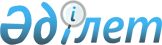 О внесении изменений в постановление Правительства Республики Казахстан от 6 февраля 1996 г. N 166Постановление Правительства Республики Казахстан от 30 сентября 1996 г. N 1195

      В целях нормализации работы Казначейства при Министерстве финансов Республики Казахстан и его территориальных органов Правительство Республики Казахстан постановляет: 

      Внести в Правила финансирования расходов, предусмотренных в республиканском бюджете на 1996 год, утвержденные постановлением Правительства Республики Казахстан от 6 февраля 1996 г. N 166 P960166_ "Об утверждении Правил финансирования расходов, предусмотренных в республиканском бюджете на 1996 год", следующие изменения: 

      в абзаце втором слова "два раза в месяц (2 и 17 числа)" заменить словами "один раз в месяц (после 2-го числа)"; 

      абзац пятый изложить в новой редакции: 

      "Открытие кредитов осуществляется Министерством финансов Республики Казахстан в пределах лимитов, установленных казначейскими разрешениями, и на основании прогнозных (ожидаемых) поступлений средств в доходную часть республиканского бюджета, согласованных с Национальным Банком Республики Казахстан.". 

 

     Премьер-Министр  Республики Казахстан
					© 2012. РГП на ПХВ «Институт законодательства и правовой информации Республики Казахстан» Министерства юстиции Республики Казахстан
				